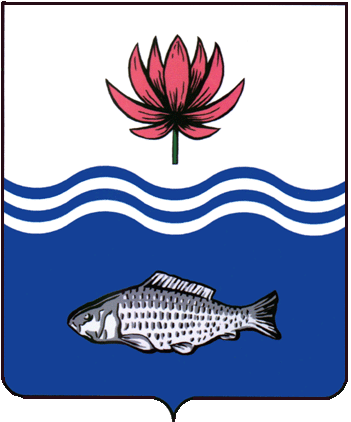 АДМИНИСТРАЦИЯ МО "ВОЛОДАРСКИЙ РАЙОН"АСТРАХАНСКОЙ ОБЛАСТИПОСТАНОВЛЕНИЕО выдаче разрешения на размещениеобъекта без предоставления земельных участков и установления сервитутовРуководствуясь ст. 39.33, ст.39.35 Земельного кодекса Российской Федерации, п. 17 ст. 51 Градостроительного кодекса Российской Федерации, Постановлением Правительства Российской Федерации от 03.12.2014 г. № 1300 «Об утверждении перечня видов объектов, размещение которых может осуществляться на землях или земельных участках, находящихся в государственной или муниципальной собственности, без предоставления земельных участков и установления сервитутов», Постановлением Правительства Астраханской области от 15.07.2015 г. № 362-П «О порядке и условиях размещения объектов, которые в соответствии с Федеральным законодательством могут размещаться на землях или земельных участках, находящихся в государственной или муниципальной собственности, без предоставления земельных участков и установления сервитутов», рассмотрев обращение акционерного общества «Газпром газораспределение Астрахань», администрация муниципального образования «Володарский район»ПОСТАНОВЛЯЕТ:1. Разрешить акционерному обществу «Газпром газораспределение», (197110, г. Санкт-Петербург, набережная Адмирала Лазарева, д. 24, литер А, ОГРН 1047855099170, ИНН 7838306818) использование земель в границах кадастрового квартал 30:02:200101, площадью 19 кв.м., расположенного по адресу: Астраханская область, Володарский район, с. Тулугановка, ул. Солнечная, без предоставления земельного участка и установления сервитутов, для строительства объекта: «Распределительный газопровод к объекту, расположенному по адресу: Астраханская область, Володарский район, с. Тулугановка, ул. Солнечная, д. 10», код стройки 1314-3688/30», газопровод давлением до Р = 0,3 МПа, со сроком использования земельного участка 35 месяцев. Адрес размещения объекта: Астраханская область, Володарский район, с. Тулугановка, ул. Солнечная.2. Утвердить схему расположения земель площадью 19 кв.м., предназначенных для размещения объекта. 3. В случае, если размещение объекта привело к порче либо уничтожению плодородного слоя почвы в границах земель или земельных участков, находящихся в государственной или муниципальной собственности акционерному обществу «Газпром газораспределение»: 3.1. Привести такие земли или земельные участки в состояние, пригодное для их использования в соответствии с разрешенным использованием; 3.2. Выполнить необходимые работы по рекультивации таких земель или земельных участков. 4.	Отделу земельных и имущественных отношений, жилищной политики администрации МО «Володарский район» в течение десяти дней со дня выдачи данного разрешения направить копию разрешения в Управление Росреестра по Астраханской области.5. Контроль за исполнением настоящего постановления оставляю за собой.И.о. заместителя главы по оперативной работе                                                    Р.Т. Мухамбетов           от 28.02.2022 г.N  255